Paper-Bag Snow FlakesMaterials:Paper bagsStringNot Included:ScissorsGluevideo:https://youtu.be/7LGKUTKoCRY?feature=shared  Instructions:Take the first glued together stack of paper-bags and begin by cutting shapes out of the sides. You can use the examples on the back, but feel free to get creative. Try to keep the design symmetrical, and do not cut into the bottom of the paper bag. Once you have finished cutting the snowflake, apply glue in a T-shape to one side of the paper bags. The horizontal part of the “T” should be at the bottom of the paper bag. 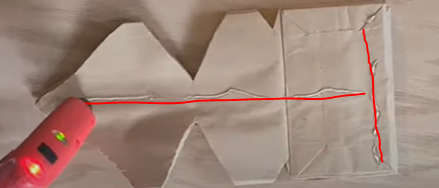 Fan out the paper bags until they form a circle, and glue one end of the bag stack to the other. Use the binder clips to hold it together until it dries. Optional:On the back side of the snowflake, tape or glue a piece of string in the center of the snowflake. Use the string to hang the snowflake. Paper-Bag Snow FlakesMaterials:Paper bagsStringNot Included:ScissorsGluevideo:https://youtu.be/7LGKUTKoCRY?feature=shared  Instructions:Take the first glued together stack of paper-bags and begin by cutting shapes out of the sides. You can use the examples on the back, but feel free to get creative. Try to keep the design symmetrical, and do not cut into the bottom of the paper bag. Once you have finished cutting the snowflake, apply glue in a T-shape to one side of the paper bags. The horizontal part of the “T” should be at the bottom of the paper bag. Fan out the paper bags until they form a circle, and glue one end of the bag stack to the other. Use the binder clips to hold it together until it dries. Optional:On the back side of the snowflake, tape or glue a piece of string in the center of the snowflake. Use the string to hang the snowflake. 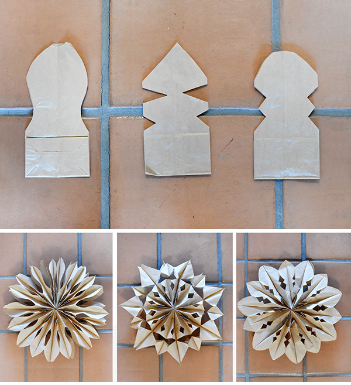 